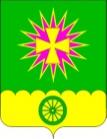 АДМИНИСТРАЦИЯ Нововеличковскогосельского поселения Динского районаПОСТАНОВЛЕНИЕот  26.07.2021                                                		                          № 215станица  Нововеличковская О внесении изменений в постановление администрации Нововеличковского сельского поселения Динского района от 01.12.2020 № 257 « Об утверждении муниципальной программы«Развитие физической культуры и укрепление материально–технической базы массового спорта в Нововеличковском сельском поселении Динского района на 2021 год» На основании статьи 179 Бюджетного кодекса Российской Федерации, статьи 8 Устава Нововеличковского сельского поселения Динского района, Постановления главы администрации (губернатора) Краснодарского края от 14 октября 2013 года  № 1175 «Об утверждении государственной программы Краснодарского края «Развитие культуры», в целях сохранения и развития накопленного культурного и духовного потенциала Нововеличковского сельского поселения, п о с т а н о в л я ю:1. Внести изменения в постановление администрации Нововеличковского сельского поселения от 01.12.2020 № 257 «Об утверждении муниципальной программы «Развитие физической культуры и укрепление материально-технической базы массового спорта в Нововеличковском сельском поселении Динского района на 2021 год», приложение к постановлению утвердить в новой редакции (прилагается).2. Отделу финансов и муниципальных закупок администрации Нововеличковского сельского поселения Динского района (Вуймина) предусмотреть финансирование расходов по муниципальной программе в пределах средств, утвержденных в бюджете на эти цели, и обеспечить ее выполнение.3. Отделу по общим и правовым вопросам администрации Нововеличковского сельского поселения (Шевцова) обеспечить выполнение мероприятий программы.4. Отделу по общим и правовым вопросам администрации Нововеличковского сельского поселения (Калитка) разместить настоящее постановление на официальном сайте Нововеличковского сельского поселения Динского района в сети Интернет.             5. Признать утратившим силу постановление администрации Нововеличковского сельского поселения от 28.04.2021 № 112 «Об утверждении муниципальной программы «О внесении изменений в постановление администрации Нововеличковского сельского поселения Динского района от 01.12.2020 № 257 « Об утверждении муниципальной программы «Развитие физической культуры и укрепление  материально–технической базы массового спорта в Нововеличковском  сельском поселении Динского района на 2021 год».            6.  Контроль за выполнением настоящего постановления возложить на заместителя главы администрации Нововеличковского сельского поселения Динского района Л.В.Кравченко.7. Постановление  вступает в силу после его подписания.Исполняющий обязанности главыадминистрации Нововеличковскогосельского поселения                                                                         И.Л.КочетковПРИЛОЖЕНИЕУТВЕРЖДЕНАпостановлением администрации Нововеличковского сельского поселения Динского района от 26.07.2021 г.  № 215МУНИЦИПАЛЬНАЯ ПРОГРАММА «Развитие физической культуры и укрепление материально–технической базы массового спорта в Нововеличковском сельском поселении Динского района на 2021 год»ПАСПОРТмуниципальной программы Нововеличковского сельского поселенияДинского района «Развитие физической культуры и укрепление материально–технической базы массового спорта в Нововеличковском сельском поселении Динского района на 2021 год»Характеристика текущего состояния и прогноз развитияфизической культуры и спорта вНововеличковском сельском поселенииФедеральный закон от 4 декабря 2007 года № 329-ФЗ «О физической культуре и спорте в Российской Федерации» определяет государственную политику в области создания условий для возведения, реконструкции и капитального ремонта спортивных сооружений по месту жительства граждан и оказания физкультурно-оздоровительных и спортивных услуг.Одной из важных задач в области физической культуры и спорта является развитие спортивной базы. Создание спортивной базы, для сохранения и улучшения физического и духовного здоровья жителей поселения, в значительной степени способствует поддержанию оптимальной физической активности в течение всей жизни каждого гражданина, оздоровлению населения, формированию здорового образа жизни.Спортивная база Нововеличковского сельского поселения состоит из территории стадиона,  включающая 2 футбольных поля, 2 многофункциональные спортивно – игровые площадки.  Уровень вовлеченности в занятия физической культурой и спортом всех категорий жителей поселения составляет 54,4 % от количества жителей поселения.  Широкому вовлечению различных категорий населения в занятия физкультурой и спортом препятствует состояние спортивных сооружений, не соответствующие современным требованиям. Важной составной частью  является развитие физкультуры и спорта, оздоровление населения, формирование здорового образа жизни и развитие спорта высших достижений. Занятия физкультурой и спортом должны предусматривать создание условий, способствующих развитию массовой физической культурой и спорта, формированию здорового образа жизни населения, а также достойному выступлению спортсменов Нововеличковского сельского поселения на районных, краевых, зональных, российских, всероссийских соревнованиях.В настоящее время имеется ряд проблем, влияющих на развитие физической культуры и спорта:• недостаточное привлечение населения к регулярным занятиям физической культурой и спортом;• несоответствие уровня материальной базы и инфраструктуры физической культуры и спорта задачам развития массового спорта, а также их физический износ;• недостаточное количество профессиональных тренерских кадров;         • недостаточный уровень пропаганды занятий физической культурой, спортом, здорового образа жизни.  Реализация муниципальной программы позволит решить большую часть этих проблем.2. Цели, задачи и целевые показатели, сроки и этапы реализации муниципальной программыЦелью программы является создание условий для всестороннего развития личности, физического совершенствования и укрепления здоровья жителей поселения в процессе физкультурно-оздоровительной и спортивной деятельности.Для достижения указанной цели должны быть решены следующие основные задачи:- популяризация физической культуры и спорта, формирование потребности в физическом совершенствовании посредством внедрения эффективных технологий пропаганды и социальной рекламы в сфере физической культуры и спорта; - внедрение физической культуры и спорта в режим учебы, труда и отдыха, различных социально-демографических групп населения; - обеспечение доступности и повышение качества физкультурно-оздоровительных и спортивных услуг, предоставляемых жителям поселения; - совершенствование системы подготовки спортивного резерва, повышение уровня подготовленности спортсменов высокой квалификации для успешного выступления на соревнованиях различного уровня;        - совершенствование кадрового и методического обеспечения сферы физической культуры и спорта поселения- количество населения, принявшего участие в соревнованиях;- количество проведенных мероприятий.Срок реализации программы 2021 год.Целевые показатели реализации программы приведены в приложении №13. Перечень и краткое описание основных мероприятий программы	Решение указанных задач обеспечивается через систему мероприятий Программы, которые приведены в приложении № 2.4. Обоснование ресурсного обеспечения Программы	Объем финансовых ресурсов, выделяемых на реализацию Программы из бюджета Нововеличковского сельского поселения Динского района, составляет 14 452,9 тыс. руб., в том числе:2021 год – 14 452,9 руб.Расчет объемов финансирования муниципальной программы подготовлен на основании смет на проведение и участие в спортивно-массовых мероприятиях с учетом индексов-дефляторов и других показателей в соответствии со спецификой конкретных мероприятий.	Объем финансирования из бюджета Нововеличковского сельского поселения Динского района, предусмотренный программой, носит ориентировочный характер и подлежит ежегодной корректировке при формировании и утверждении бюджета Нововеличковского сельского поселения Динского района на очередной финансовый год.5. Методика оценки эффективности реализации муниципальной программы	5.1. Оценка эффективности реализации муниципальной программы проводится ежегодно, согласно Порядка принятия решения о разработке, формирования, реализации и оценки эффективности муниципальных программ Нововеличковского сельского поселения Динского района, утвержденного постановлением администрации Нововеличковского сельского поселения Динского района от 09.06.2016 № 293 (далее –  Порядок).Результаты оценки эффективности реализации муниципальной программы представляются ее координатором в составе ежегодного доклада о ходе реализации муниципальной программы и оценке эффективности ее реализации.5.2.Оценка эффективности реализации муниципальной программы осуществляется в два этапа по следующему алгоритму:- осуществляется оценка степени реализации основных мероприятий, входящих в состав муниципальной программы.- осуществляется эффективность использования финансовых средств.- осуществляется оценка степени достижения целей и решения задач муниципальной программы.6. Механизм реализации Программы и контроль за ее выполнением	Реализация мероприятий Программы осуществляется в соответствии с Федеральным законом от 4 декабря 2007 года № 329-ФЗ «О физической культуре и спорте в Российской Федерации» и Законом Краснодарского края от 10 мая 2011 года № 2223-КЗ «О физической культуре и спорте в Краснодарском крае».	Механизм реализации Программы предполагает закупку товаров, работ, услуг для обеспечения муниципальных нужд в соответствии с Федеральным законом от 5 апреля 2013 года № 44-ФЗ «О контрактной системе в сфере закупок товаров, работ, услуг для обеспечения государственных и муниципальных нужд».	Муниципальная программа реализуется посредством выполнения основных мероприятий в составе, объемах и сроках, предусмотренных ею.	Текущее управление муниципальной программой осуществляет ее координатор, который:-обеспечивает разработку муниципальной программы, ее согласование с участниками муниципальной программы;- формирует структуру муниципальной программы и перечень участников муниципальной программы;- организует реализацию муниципальной программы, координацию деятельности участников муниципальной программы;- разрабатывает  в пределах своих полномочий проекты муниципальныхПравовых актов, необходимых для выполнения муниципальной программы;- принимает решение о необходимости внесения в установленном порядке изменений в муниципальную программу;- несет ответственность за достижение целевых показателей муниципальной программы;- осуществляет подготовку предложений по объемам и источникам финансирования реализации муниципальной программы на основании предложений участников муниципальной программы;- разрабатывает формы отчетности для участников муниципальной программы, необходимые для осуществления контроля за выполнением муниципальной программы, устанавливает сроки их предоставления;- проводит мониторинг реализации муниципальной программы и анализ отчетности, представляемой участниками муниципальной программы;- представляет в финансовый отдел администрации Нововеличковского сельского поселения отчетность, необходимую для осуществления контроля за реализацией муниципальной программы;- ежегодно проводит оценку эффективности муниципальной программы; 	готовит ежегодный доклад о ходе реализации муниципальной программы и оценке эффективности ее реализации (далее - доклад о ходе реализации муниципальной программы);- организует информационную и разъяснительную работу, направленную на освещение целей и задач муниципальной программы в печатных средствах массовой информации, на официальном сайте;- обеспечивает размещение на официальном сайте утвержденной муниципальной программы в актуальной редакции, а также информации о ходе реализации и достигнутых результатах муниципальной программы;- осуществляет   иные     полномочия, 	 установленные муниципальной программой.Муниципальный заказчик:-заключает муниципальные контракты в установленном законодательством порядке согласно Федеральному закону от 5 апреля 2013 года № 44-ФЗ «О контрактной системе в сфере закупок товаров, работ, услуг для обеспечения государственных и муниципальных нужд»,- проводит анализ выполнения мероприятия; - несет ответственность за нецелевое и неэффективное использование выделенных в его распоряжение бюджетных средств; 	- осуществляет согласование с координатором муниципальной программы возможных сроков выполнения мероприятия, предложений по объемам и источникам финансирования.	Главный распорядитель (распорядитель) бюджетных средств в пределах полномочий, установленных бюджетным законодательством Российской Федерации:- обеспечивает результативность, адресность и целевой характер использования бюджетных средств в соответствии с утвержденными ему бюджетными ассигнованиями и лимитами бюджетных обязательств;- осуществляет иные полномочия, установленные бюджетным законодательством Российской Федерации.Исполнитель:- обеспечивает реализацию мероприятия и проводит анализ его выполнения;- представляет отчетность координатору муниципальной программы о результатах выполнения основного мероприятия программы;- осуществляет иные полномочия, установленные муниципальной программой.Исполняющий обязанностиначальника отдела по общим и правовым вопросам			                                          Е.С.ШевцоваПриложение № 1к паспорту программы«Развитие физической культуры и укрепление материально – технической базы массового спорта в Нововеличковском сельском поселении Динского района на 2021 год»ЦЕЛИ, ЗАДАЧИ И ЦЕЛЕВЫЕ ПОКАЗАТЕЛИ МУНИЦИПАЛЬНОЙ ПРОГРАММЫ«Развитие физической культуры и укрепление материально – технической базы массового спорта в Нововеличковском сельском поселении Динского района на 2021 год» Исполняющий обязанностиначальника отдела по общим и правовым вопросов 																 Е.С.Шевцова                                                                                                                                             Приложение № 2к паспорту программы«Развитие физической культуры и укрепление материально – технической базы массового спорта в Нововеличковском сельском поселении Динского района на 2021  год»ПЕРЕЧЕНЬ ОСНОВНЫХ МЕРОПРИЯТИЙ МУНИЦИПАЛЬНОЙ ПРОГРАММЫ «Развитие физической культуры и укрепление материально – технической базы массового спорта в Нововеличковском сельском поселении Динского района на 2021 год»Исполняющий обязанностиначальника отдела по общим и правовым вопросов																 Е.С.ШевцоваКоординатор программыНачальник отдела  по общим и правовым вопросам администрации Нововеличковского сельского поселенияУчастники программыОтдел по общим и правовым вопросам администрации Нововеличковского сельского поселения, МБУ «Спорт»Подпрограммы муниципальной программыНе предусмотреныВедомственные целевые программыНе предусмотреныЦелевые показателимуниципальной программы-вовлечение населения к занятию физической культурой  и спортом;- повышение физической подготовки населения, - развитие спорта на территории Нововеличковского сельского поселения;- улучшение условий для укрепления здоровья населения путем развития инфраструктуры спорта;-количество населения, принявшего участие в соревнованиях;- количество проведенных мероприятий.Задачи программы-популяризация физической культуры и спорта, формирование потребности в физическом совершенствовании, посредством внедрения эффективных технологий пропаганды и социальной рекламы в сфере физической культуры и спорта; -внедрение физической культуры и спорта в режим учебы, труда и отдыха, различных социально-демографических групп населения; -обеспечение доступности и повышение качества физкультурно-оздоровительных и спортивных услуг, предоставляемых жителям поселения; -совершенствование системы подготовки спортивного резерва, повышение уровня подготовленности спортсменов высокой квалификации для успешного выступления на соревнованиях различного уровня; -совершенствование кадрового и методического обеспечения сферы физической культуры и спорта поселения.Перечень целевых показателей программы- ремонт спортивных сооружений, находящихся на территории Нововеличковского сельского поселения;-количество медалей, завоеванных спортсменами и командами сельского поселения в соревнованиях различных уровней.-процент граждан, систематически занимающихся физической культурой и спортом в поселении;-количество населения, принявшего участие в соревнованиях;- количество проведенных мероприятий.Сроки реализациипрограммы2021 годОбъемы бюджетных ассигнований программы (тыс. руб.)бюджет Нововеличковского сельского поселения  14 874,2  тыс. руб.: 2021 год – 14 874,2:краевой: 7 071,4местный: 7 802,8Контроль за выполнением муниципальной программы- администрация Нововеличковского сельского поселения, - бюджетная комиссия Совета Нововеличковского сельского поселения № п/пНаименование целевого показателяЕдиница измеренияЗначение показателейЗначение показателейЗначение показателей№ п/пНаименование целевого показателяЕдиница измерения2021 год реализации2021 год реализации2021 год реализации1Муниципальная программа «Развитие физической культуры и укрепление материально – технической базы массового спорта в Нововеличковском сельском поселении Динского района на 2021  год»Муниципальная программа «Развитие физической культуры и укрепление материально – технической базы массового спорта в Нововеличковском сельском поселении Динского района на 2021  год»Муниципальная программа «Развитие физической культуры и укрепление материально – технической базы массового спорта в Нововеличковском сельском поселении Динского района на 2021  год»Муниципальная программа «Развитие физической культуры и укрепление материально – технической базы массового спорта в Нововеличковском сельском поселении Динского района на 2021  год»Муниципальная программа «Развитие физической культуры и укрепление материально – технической базы массового спорта в Нововеличковском сельском поселении Динского района на 2021  год»Цель: Создание условий для всестороннего развития личности, физического совершенствования и укрепления здоровья жителей поселения в процессе физкультурно-оздоровительной и спортивной деятельностиЦель: Создание условий для всестороннего развития личности, физического совершенствования и укрепления здоровья жителей поселения в процессе физкультурно-оздоровительной и спортивной деятельностиЦель: Создание условий для всестороннего развития личности, физического совершенствования и укрепления здоровья жителей поселения в процессе физкультурно-оздоровительной и спортивной деятельностиЦель: Создание условий для всестороннего развития личности, физического совершенствования и укрепления здоровья жителей поселения в процессе физкультурно-оздоровительной и спортивной деятельностиЦель: Создание условий для всестороннего развития личности, физического совершенствования и укрепления здоровья жителей поселения в процессе физкультурно-оздоровительной и спортивной деятельностиЗадача: Популяризация физической культуры и спорта, формирование потребности в физическом совершенствовании посредством внедрения эффективных технологий пропаганды и социальной рекламы в сфере физической культуры и спортаЗадача: Популяризация физической культуры и спорта, формирование потребности в физическом совершенствовании посредством внедрения эффективных технологий пропаганды и социальной рекламы в сфере физической культуры и спортаЗадача: Популяризация физической культуры и спорта, формирование потребности в физическом совершенствовании посредством внедрения эффективных технологий пропаганды и социальной рекламы в сфере физической культуры и спортаЗадача: Популяризация физической культуры и спорта, формирование потребности в физическом совершенствовании посредством внедрения эффективных технологий пропаганды и социальной рекламы в сфере физической культуры и спортаЗадача: Популяризация физической культуры и спорта, формирование потребности в физическом совершенствовании посредством внедрения эффективных технологий пропаганды и социальной рекламы в сфере физической культуры и спорта2Основное мероприятие № 1 «Исполнение муниципального задания МБУ «Спорт»Основное мероприятие № 1 «Исполнение муниципального задания МБУ «Спорт»Основное мероприятие № 1 «Исполнение муниципального задания МБУ «Спорт»Основное мероприятие № 1 «Исполнение муниципального задания МБУ «Спорт»Основное мероприятие № 1 «Исполнение муниципального задания МБУ «Спорт»Цель: Создание условий для всестороннего развития личности, физического совершенствования и укрепления здоровья жителей поселения в процессе физкультурно-оздоровительной и спортивной деятельностиЦель: Создание условий для всестороннего развития личности, физического совершенствования и укрепления здоровья жителей поселения в процессе физкультурно-оздоровительной и спортивной деятельностиЦель: Создание условий для всестороннего развития личности, физического совершенствования и укрепления здоровья жителей поселения в процессе физкультурно-оздоровительной и спортивной деятельностиЦель: Создание условий для всестороннего развития личности, физического совершенствования и укрепления здоровья жителей поселения в процессе физкультурно-оздоровительной и спортивной деятельностиЦель: Создание условий для всестороннего развития личности, физического совершенствования и укрепления здоровья жителей поселения в процессе физкультурно-оздоровительной и спортивной деятельностиЗадача: популяризация физической культуры и спорта, формирование потребности в физическом совершенствовании посредством внедрения эффективных технологий пропаганды и социальной рекламы в сфере физической культуры и спорта, внедрение физической культуры и спорта в режим учебы, труда и отдыха, различных социально-демографических групп населения, обеспечение доступности и повышение качества физкультурно-оздоровительных и спортивных услуг, предоставляемых жителям поселения, совершенствование системы подготовки спортивного резерва, повышение уровня подготовленности спортсменов высокой квалификации для успешного выступления на соревнованиях различного уровняЗадача: популяризация физической культуры и спорта, формирование потребности в физическом совершенствовании посредством внедрения эффективных технологий пропаганды и социальной рекламы в сфере физической культуры и спорта, внедрение физической культуры и спорта в режим учебы, труда и отдыха, различных социально-демографических групп населения, обеспечение доступности и повышение качества физкультурно-оздоровительных и спортивных услуг, предоставляемых жителям поселения, совершенствование системы подготовки спортивного резерва, повышение уровня подготовленности спортсменов высокой квалификации для успешного выступления на соревнованиях различного уровняЗадача: популяризация физической культуры и спорта, формирование потребности в физическом совершенствовании посредством внедрения эффективных технологий пропаганды и социальной рекламы в сфере физической культуры и спорта, внедрение физической культуры и спорта в режим учебы, труда и отдыха, различных социально-демографических групп населения, обеспечение доступности и повышение качества физкультурно-оздоровительных и спортивных услуг, предоставляемых жителям поселения, совершенствование системы подготовки спортивного резерва, повышение уровня подготовленности спортсменов высокой квалификации для успешного выступления на соревнованиях различного уровняЗадача: популяризация физической культуры и спорта, формирование потребности в физическом совершенствовании посредством внедрения эффективных технологий пропаганды и социальной рекламы в сфере физической культуры и спорта, внедрение физической культуры и спорта в режим учебы, труда и отдыха, различных социально-демографических групп населения, обеспечение доступности и повышение качества физкультурно-оздоровительных и спортивных услуг, предоставляемых жителям поселения, совершенствование системы подготовки спортивного резерва, повышение уровня подготовленности спортсменов высокой квалификации для успешного выступления на соревнованиях различного уровняЗадача: популяризация физической культуры и спорта, формирование потребности в физическом совершенствовании посредством внедрения эффективных технологий пропаганды и социальной рекламы в сфере физической культуры и спорта, внедрение физической культуры и спорта в режим учебы, труда и отдыха, различных социально-демографических групп населения, обеспечение доступности и повышение качества физкультурно-оздоровительных и спортивных услуг, предоставляемых жителям поселения, совершенствование системы подготовки спортивного резерва, повышение уровня подготовленности спортсменов высокой квалификации для успешного выступления на соревнованиях различного уровняКоличество мероприятийшт.шт.шт.31Количество людей, систематически занимающихся физической культурой и спортомчел.чел.чел.27253Основное мероприятие № 2 «Мероприятия по укреплению материально-технической базы массового спорта»Основное мероприятие № 2 «Мероприятия по укреплению материально-технической базы массового спорта»Основное мероприятие № 2 «Мероприятия по укреплению материально-технической базы массового спорта»Основное мероприятие № 2 «Мероприятия по укреплению материально-технической базы массового спорта»Основное мероприятие № 2 «Мероприятия по укреплению материально-технической базы массового спорта»Цель: улучшение условий по укреплению материально-технической базы массового спорта и развития инфраструктуры спортаЦель: улучшение условий по укреплению материально-технической базы массового спорта и развития инфраструктуры спортаЦель: улучшение условий по укреплению материально-технической базы массового спорта и развития инфраструктуры спортаЦель: улучшение условий по укреплению материально-технической базы массового спорта и развития инфраструктуры спортаЦель: улучшение условий по укреплению материально-технической базы массового спорта и развития инфраструктуры спортаЗадача: обеспечение доступности и повышение качества физкультурно-оздоровительных и спортивных услуг, предоставляемых жителям поселения.Задача: обеспечение доступности и повышение качества физкультурно-оздоровительных и спортивных услуг, предоставляемых жителям поселения.Задача: обеспечение доступности и повышение качества физкультурно-оздоровительных и спортивных услуг, предоставляемых жителям поселения.Задача: обеспечение доступности и повышение качества физкультурно-оздоровительных и спортивных услуг, предоставляемых жителям поселения.Задача: обеспечение доступности и повышение качества физкультурно-оздоровительных и спортивных услуг, предоставляемых жителям поселения.Разработка проектно-сметной документации для строительства спортивного объекта Ед.Ед.11№п/пНаименование мероприятияИсточники финансированияОбъем финансирования,всего (тыс. руб.)2021 годНепосредственныйрезультат реализации мероприятияУчастник муниципальной программы12347891.Исполнение муниципального задания МБУ «Спорт»всего1 375,81 375,8Вовлечение населения к занятию физической культурой  и спортом, повышение физической подготовки населения, развитие спорта на территории Нововеличковского сельского поселения, улучшение условий для укрепления здоровья населения путем развития инфраструктуры спорта, формирования доступной среды для инвалидов и иных лиц с ограниченными возможностямиОтдел по общим и правовым вопросам администрации Нововеличковского сельского поселения, МБУ «Спорт»1.Исполнение муниципального задания МБУ «Спорт»местный бюджет1 375,81 375,8Вовлечение населения к занятию физической культурой  и спортом, повышение физической подготовки населения, развитие спорта на территории Нововеличковского сельского поселения, улучшение условий для укрепления здоровья населения путем развития инфраструктуры спорта, формирования доступной среды для инвалидов и иных лиц с ограниченными возможностямиОтдел по общим и правовым вопросам администрации Нововеличковского сельского поселения, МБУ «Спорт»1.Исполнение муниципального задания МБУ «Спорт»краевой бюджетВовлечение населения к занятию физической культурой  и спортом, повышение физической подготовки населения, развитие спорта на территории Нововеличковского сельского поселения, улучшение условий для укрепления здоровья населения путем развития инфраструктуры спорта, формирования доступной среды для инвалидов и иных лиц с ограниченными возможностямиОтдел по общим и правовым вопросам администрации Нововеличковского сельского поселения, МБУ «Спорт»1.Исполнение муниципального задания МБУ «Спорт»федеральный бюджетВовлечение населения к занятию физической культурой  и спортом, повышение физической подготовки населения, развитие спорта на территории Нововеличковского сельского поселения, улучшение условий для укрепления здоровья населения путем развития инфраструктуры спорта, формирования доступной среды для инвалидов и иных лиц с ограниченными возможностямиОтдел по общим и правовым вопросам администрации Нововеличковского сельского поселения, МБУ «Спорт»1.Исполнение муниципального задания МБУ «Спорт»внебюджетные источникиВовлечение населения к занятию физической культурой  и спортом, повышение физической подготовки населения, развитие спорта на территории Нововеличковского сельского поселения, улучшение условий для укрепления здоровья населения путем развития инфраструктуры спорта, формирования доступной среды для инвалидов и иных лиц с ограниченными возможностямиОтдел по общим и правовым вопросам администрации Нововеличковского сельского поселения, МБУ «Спорт»2.Мероприятия по укреплению материально-технической базы массового спортавсего13 498,413 498,4Отдел по общим и правовым вопросам администрации Нововеличковского сельского поселения, МБУ «Спорт»местный бюджет6 427,06 427,0краевой бюджет7 071,47 071,4федеральный бюджет2.1Работы по благоустройству территории стадиона (освещение, видеонаблюдение, приобретение трибун, прочее)всего1 807,41 807,4Проведение освещения на территории стадиона, установление видеонаблюдения на территории стадиона, приобретение трибун для зрителей и игроков.Отдел по общим и правовым вопросам администрации Нововеличковского сельского поселения, МБУ «Спорт»местный бюджет807,4807,4краевой бюджет1 000,01 000,0федеральный бюджет2.2Строительство многофункциональной спортивно-игровой площадки по адресу: Краснодарский край, Динской район, поселок Найдорф, улица Красная 21 «В» Всего6 391,06 391,0увеличение численности населения, занимающихся физической культурой и спортом,  повысится физическая подготовка населения,  улучшатся условия для укрепления здоровья.Отдел по общим и правовым вопросам администрации Нововеличковского сельского поселения, МБУ «Спорт»местный бюджет319,6319,6краевой бюджет6 071,46 071,4федеральный бюджет2.3Разработка проектно-сметной документации на строительство малобюджетного крытого спортивного комплекса в ст.Нововеличковской ул. Свердлова 30 А всего5 300,05 300,0разработка  проектно-сметной документации на строительство малобюджетного крытого спортивного комплекса. Отдел по общим и правовым вопросам администрации Нововеличковского сельского поселения, МБУ «Спортместный бюджет5 300,05 300,0краевой бюджетфедеральный бюджет2.3.1Разработка проектно-сметной документации на строительство малобюджетного крытого спортивного комплекса в ст.Нововеличковской ул. Свердлова 30 А всего4 300,04 300,0разработка  проектно-сметной документации на строительство малобюджетного крытого спортивного комплекса. Отдел по общим и правовым вопросам администрации Нововеличковского сельского поселения, МБУ «Спортместный бюджет4 300,04300,0краевой бюджетфедеральный бюджет2.3.2Прохождение государственной экспертизы проектно-сметной документации на строительство малобюджетного крытого спортивного комплекса в ст.Нововеличковской ул. Свердлова 30 Авсего1 000,01 000,0Получение экспертного заключения на  проектно-сметную документацию по строительству малобюджетного крытого спортивного комплекса. Отдел по общим и правовым вопросам администрации Нововеличковского сельского поселения, МБУ «Спортместный бюджеткраевой бюджет1 000,01 000,0федеральный бюджетИтого14 874,214 874,2местный бюджет7 802,87 802,8краевой бюджет7 071,47 071,4федеральный бюджетвнебюджетные источники